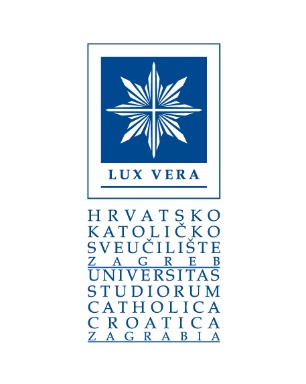 HRVATSKO KATOLIČKO SVEUČILIŠTEIlica 24210000 ZagrebDoktorski studij PovijestIme i prezime mentora: POTVRDNO PISMO MENTORAU tijeku razredbenoga postupka za upis na doktorski studij Povijest na Hrvatskom katoličkom sveučilištu u akademskoj godini 202  /202  dajem svoj pristanak da me pristupnik (upišite ime i prezime pristupnika/ mogućeg studenta)   predloži kao mentora.Obrazloženje: Mjesto i datum: 						Vlastoručni potpis mentora:U  202  godine						    ________________________